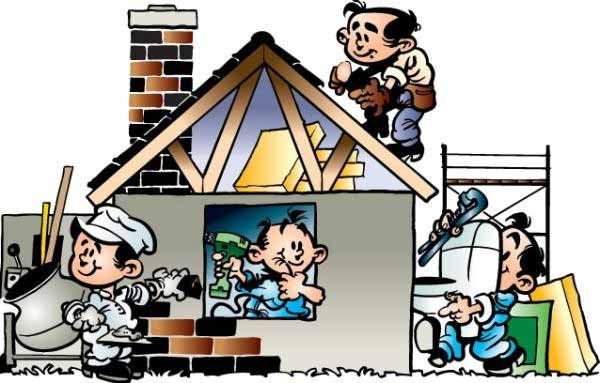 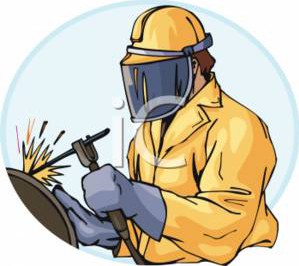 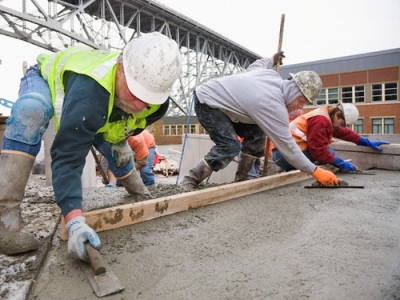 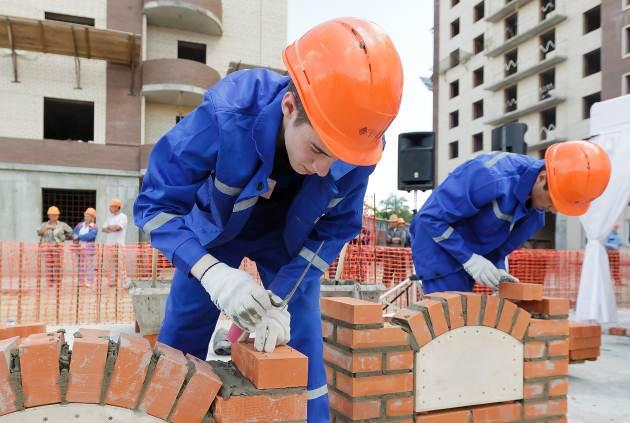 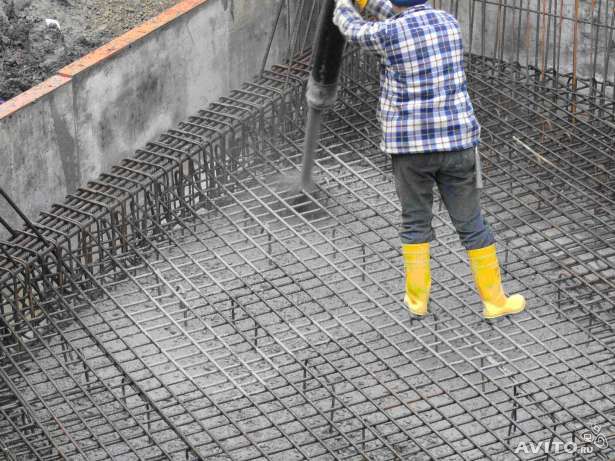 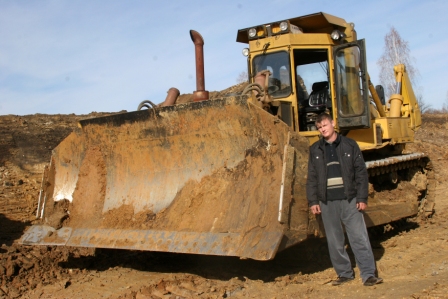 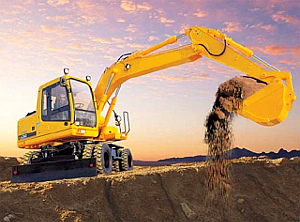 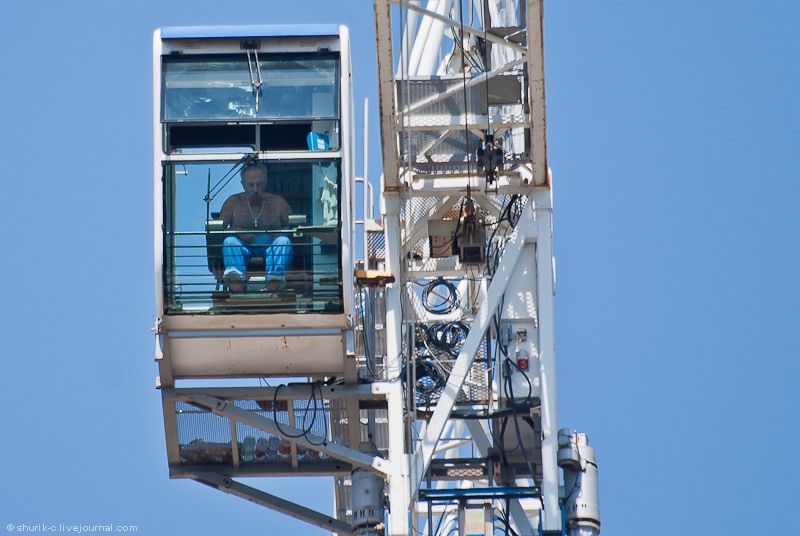 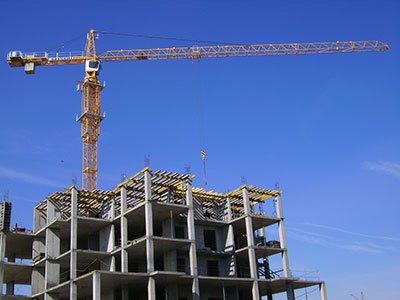 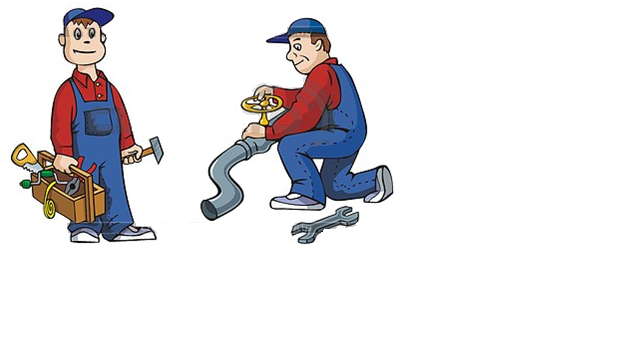 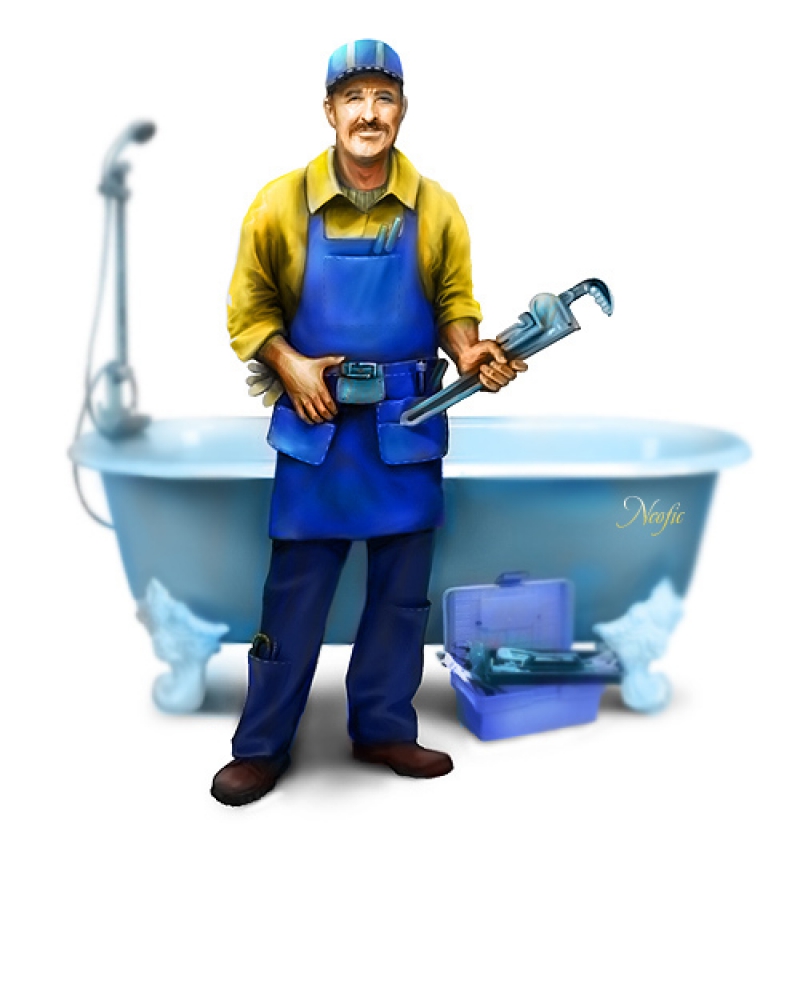 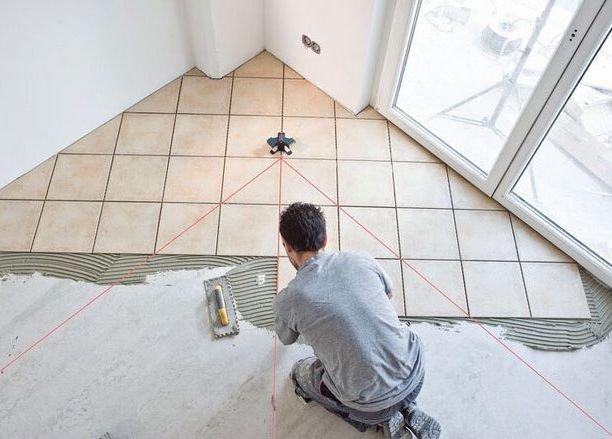 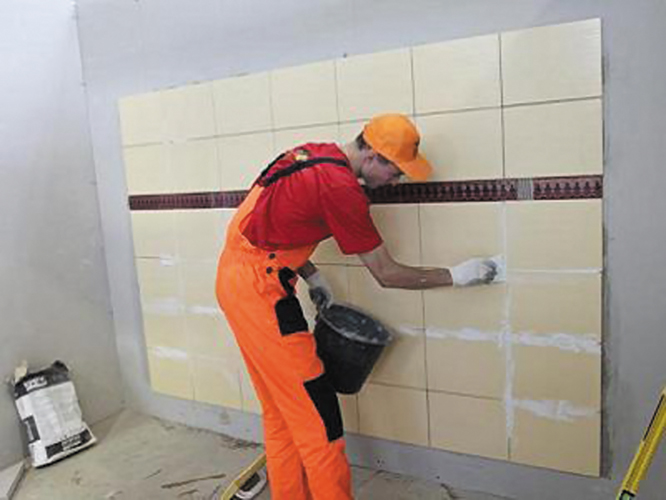 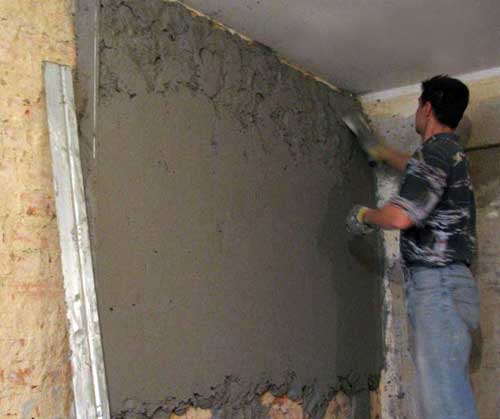 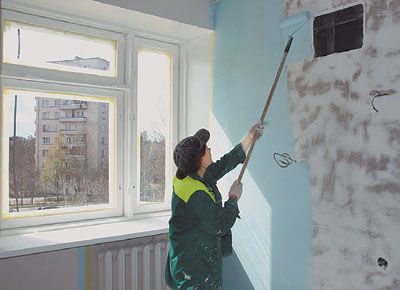 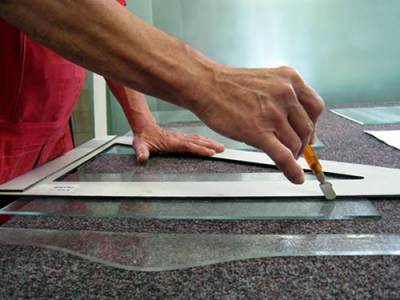 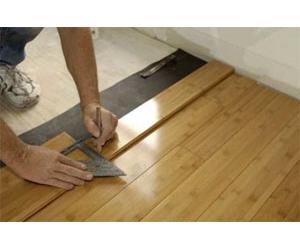 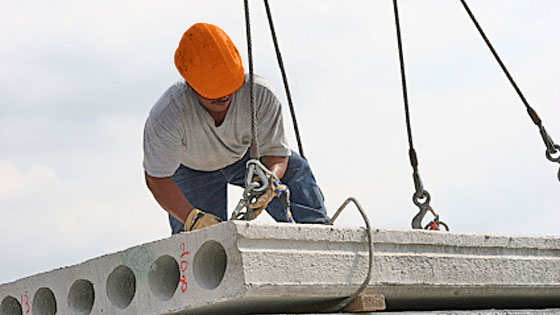 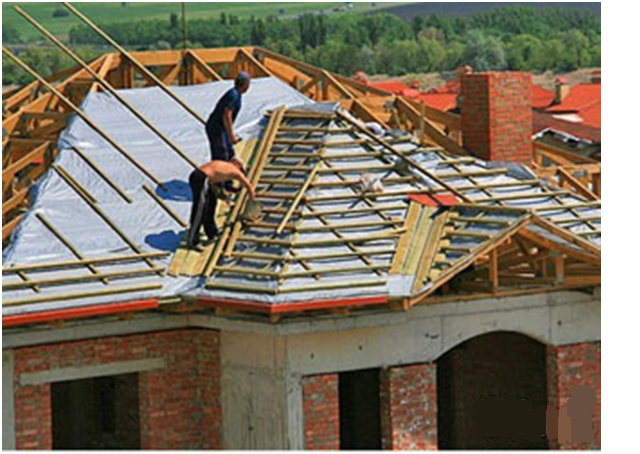 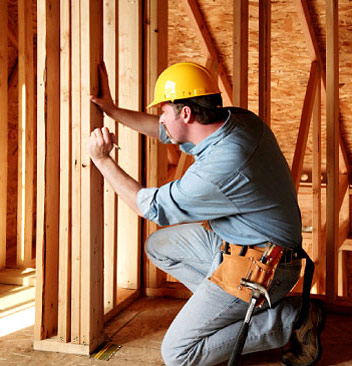 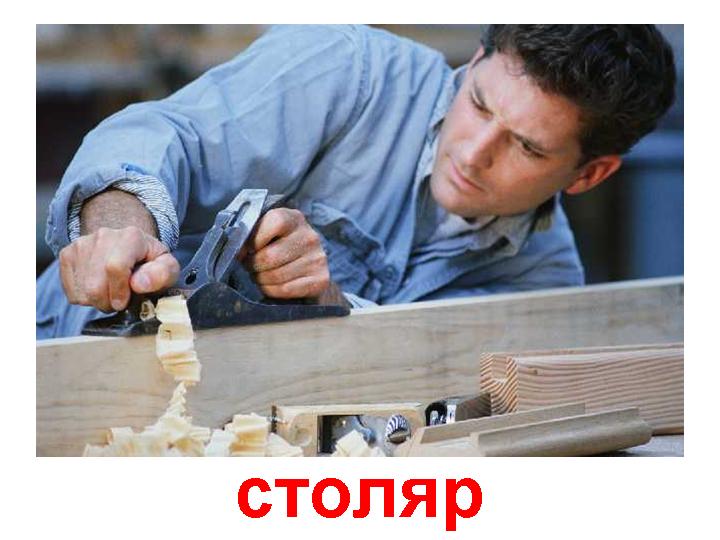 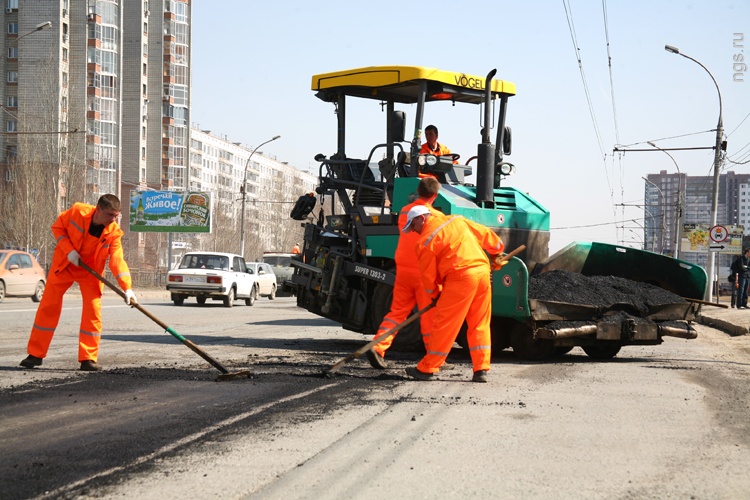 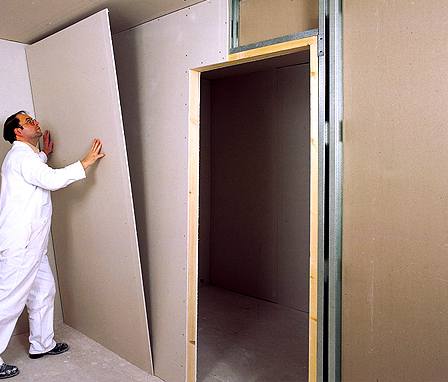 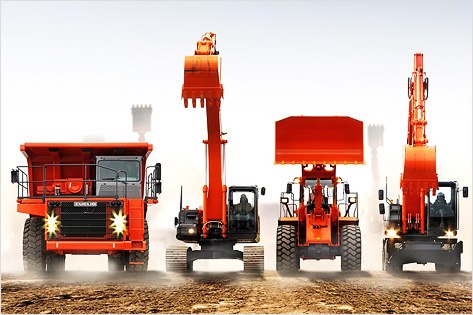 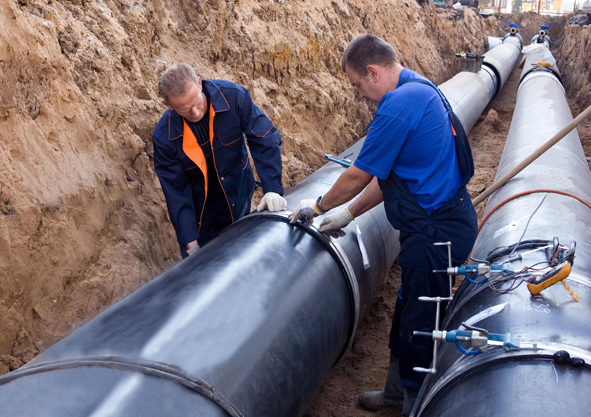 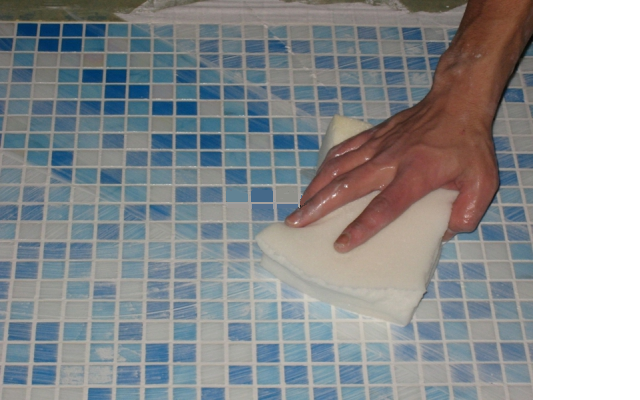 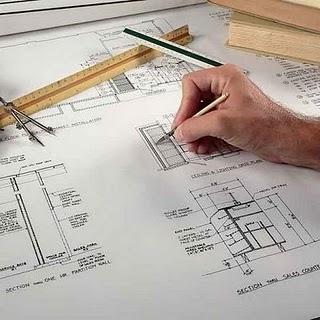 1.Строитель, имеющий дело с холодной обработкой металла, с механической и ручной сборкой металлических конструкций. 2.Строитель, прокладывающий осветительные и силовые электрические цепи в сооружениях. 3.Строитель, ведущий монтаж путём соединения металлических конструкций при помощи электрической дуги или газовой горелки. 4.Строитель – краснодеревщик, мебельщик, паркетчик, стекольщик, изготовитель и установщик дверных косяков, дверей, оконных переплётов, полов. Словом, специалист по деревообработке. 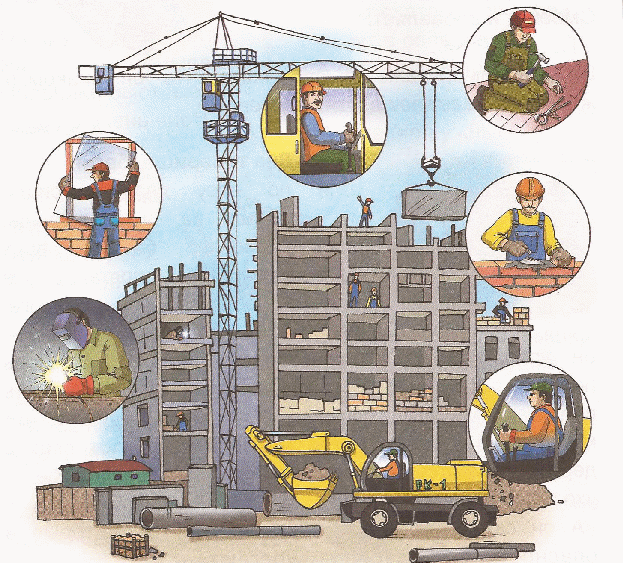 5.Строитель – заливщик фундаментов зданий, изготовитель плит и колонн из искусственного камня. 6.Строитель – специалист по сборке крупнопанельных домов и сооружений, соединяющий в себе специальности такелажника, стропальщика, сварщика. 7.Строитель, возводящий сооружения из дикого, пилёного, искусственного камня с использованием строительных растворов. 8.Строитель – монтажник деревянных конструкций.закрепление представлений о профессии строителей, упражнение в словообразовании:составляет чертежи, проект — чертежник, проектировщик;расчищает строительную площадку бульдозером — бульдозерист;роет яму под фундамент экскаватором — экскаваторщик;поднимает грузы подъемным краном — крановщик;подвозит строительные материалы на самосвале — шофер;подвозит строительный материал на тракторе — тракторист;кладет стены (из камня) — каменщик;кладет печи (если печное отопление) — печник;кладет паркет — паркетчик;кроет крышу — кровельщик;делает рамы, двери — плотник;стеклит окна — стекольщик;сваривает металлические конструкции — электросварщик;бетонирует фундамент — бетонщик;штукатурит стены — штукатур;белит и красит стены, двери... — маляр;облицовывает кафелем (плиткой) — плиточник;проводит электричество — электрик; подводит воду, делает канализацию — слесарь-водопроводчиккаменщик —     крановщик —             стекольщик —штукатур —        электросварщик —     тракторист –маляр –электрик –укладчик мозаики –дорожник –прокладчик труб –плиточник –облицовщик –арматурщик –паркетчик –кровельщик –монтажник –бетонщик – плотник – сантехник –экскаваторщик –бульдозерист –плотник – оператор строительных машин –чертёжник –монтажник гипсо-картонных плит – водопроводчик – печник -